Ancient Egypt WebquestThe Sphixhttp://www.crystalinks.com/sphinxfacts.html1. Who built the sphinx?2. How big is it? (Give measurements)3. Draw a picture of the sphinx.4. Whose face is on the sphinx?Hieroglyphicshttp://www.eyelid.co.uk/hieroglyphic-typewriter.html5.  Write both your first and last name in hieroglyphics6.  Write a short sentence in hieroglyphics. Be sure to have the English sentence below it.Rosetta Stonehttp://www.ancientegypt.co.uk/writing/home.html7.  What was the Rosetta Stone?8.  Where and when was it found?9.  Who deciphered it?Pharaohshttp://www.mrdowling.com/604-pharaoh.html10.  What is a monarch? (Paragraph 1)
11.  Who was the pharaoh who united upper and lower Egypt and established the OLD KINGDOM? (Paragraph 2)
12.  Who did Thutmose II marry? (paragraph 3)
13.  Akhenaton was the first monotheistic pharaoh. What god did he worship? (paragraph 4)
14.  How old was Tutankhamen (king tut) when he became pharaoh?Who are these Egyptian Gods? http://library.thinkquest.org/4368/15.  I'm the god of embalming. What is my name?TutankhamenAnubisSetCairo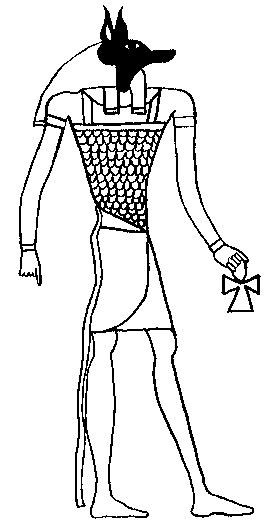 16.  I'm the goddess of love birth and death. Who am I?HathorNutNefertitiHatshepsut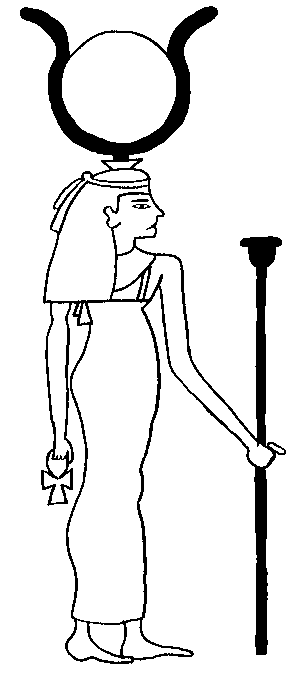 17.  I'm the sun god. Who am I?Amun -ReOsirisHorusRa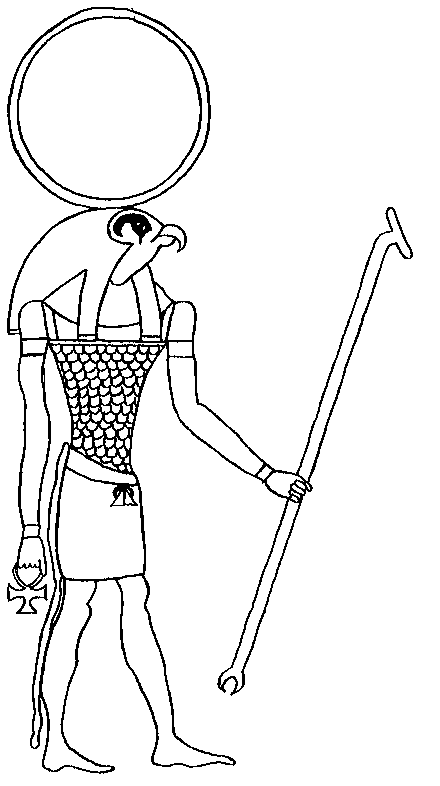 18.  I'm the god of Thebes. Who am I?AmonSobekNephthysCarter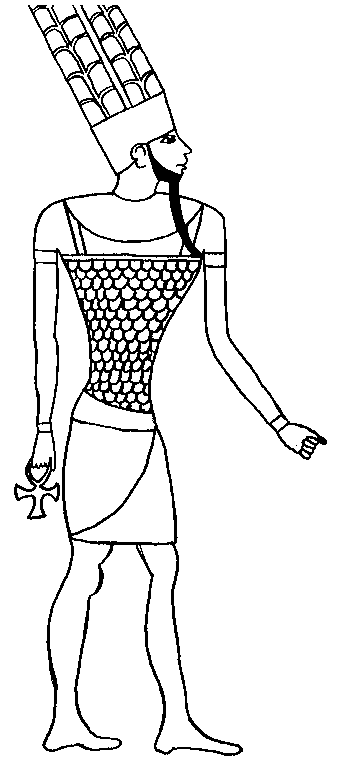 Egyptian Tomb Adventurehttp://www.nms.ac.uk/education/kids/egyptian_tomb_adventure.aspx19. The stela tells you? 20. The tomb is protected by?21. Inside the coffin I found a…What is something you learned on your Egyptian Tomb Adventure?The Mummy Makerhttp://www.bbc.co.uk/history/interactive/games/mummy_maker/index_embed.shtml22. Who is Kha?23. Who is Ramose?24. What is the first tool used?25. What body part does Ramose need to keep?26. How do you write Ramose’s name in hieroglyphs? 27. Do you use oil then resin or resin then oil? 28. What is something you learned about the mummification process?